Обращаем внимание, что наши цены неизменны с ноября 2021 года, лишь добавился ассортимент№Вид продукцииФото Вес Упаковка ЕАN-13СтоимостьВЯЛЕНОЕ МЯСО ВЯЛЕНОЕ МЯСО ВЯЛЕНОЕ МЯСО ВЯЛЕНОЕ МЯСО ВЯЛЕНОЕ МЯСО ВЯЛЕНОЕ МЯСО ВЯЛЕНОЕ МЯСО ИНДЕЙКАИНДЕЙКАИНДЕЙКАИНДЕЙКАИНДЕЙКАИНДЕЙКАИНДЕЙКА1Вяленое мясо «Дядя Джерк» индейка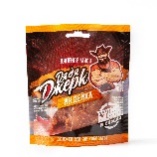 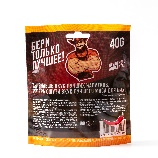 40 гр.трёхшовныйдой-пак4603809649126752Вяленое мясо «Дядя Джерк» индейка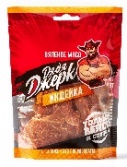 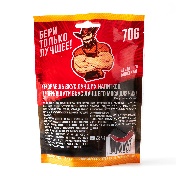 70 гр.трёхшовныйдой-пак46038096491331353Вяленое мясо «Дядя Джерк»индейка0,5 кгпластиковый иливакуумный пакет4603809649157700КУРИЦАКУРИЦАКУРИЦАКУРИЦАКУРИЦАКУРИЦАКУРИЦА4Вяленое мясо «Дядя Джерк» курица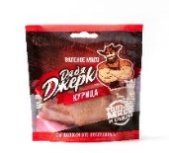 40 гр.трёхшовныйдой-пак4603809649089665Вяленое мясо «Дядя Джерк» курица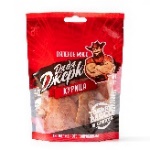 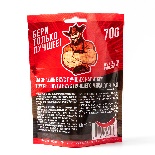 70 гр.трёхшовныйдой-пак46038096490961076Вяленое мясо «Дядя Джерк»курица0,5 кгпластиковый иливакуумный пакет46038096491196507Вяленое мясо «Дядя Джерк» курица с чесноком и шафраномНОВИНКА0,5 кгпластиковый или вакуумный пакет4603809649201650СВИНИНАСВИНИНАСВИНИНАСВИНИНАСВИНИНАСВИНИНАСВИНИНА8Вяленое мясо «Дядя Джерк» свинина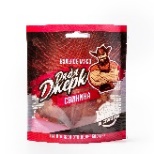 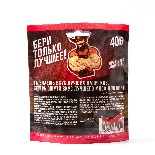 40 гр.трёхшовныйдой-пак4603809649041659Вяленое мясо «Дядя Джерк» свинина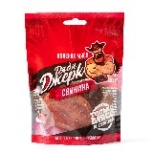 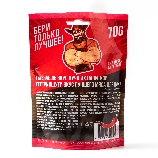 70 гр.трёхшовныйдой-пак460380964905810510Вяленое мясо «Дядя Джерк»свинина0,5 кгпластиковый иливакуумный пакет460380964907265011Вяленое мясо «Дядя Джерк»свинина с чесноком и горчицейНОВИНКА0,5 кгпластиковый иливакуумный пакет4603809649072650ГОВЯДИНАГОВЯДИНАГОВЯДИНАГОВЯДИНАГОВЯДИНАГОВЯДИНАГОВЯДИНА12Вяленое мясо «Дядя Джерк» говядина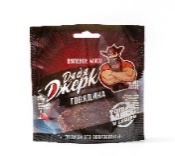 40 гр.трёхшовныйдой-пак46038096490039013Вяленое мясо «Дядя Джерк» говядина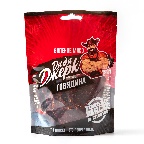 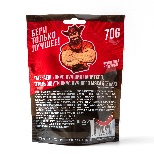 70 гр.дой-пак460380964901015014Вяленое мясо «Дядя Джерк»говядина 0,5 кгпластиковый пакет(РА)4603809649034100015Вяленое мясо «Дядя Джерк»говядина с аджикойНОВИНКА0,5 кгпластиковый пакет(РА)4603809649164100016Вяленое мясо «Дядя Джерк»говядина с вялеными томатамиНОВИНКА0,5 кгпластиковый пакет(РА)46038096491711000УТКАУТКАУТКАУТКАУТКАУТКАУТКА17Вяленое мясо «Дядя Джерк»утка в апельсиново-лимонном маринадеНОВИНКА0,5 кгпластиковый пакет(РА)46038096491881020ОРЕХИОРЕХИОРЕХИОРЕХИОРЕХИОРЕХИОРЕХИ18Кешью обжаренный в специяхНОВИНКА0,5 кгпластиковый пакет(РА)460380964922567519Арахис обжаренный в специяхНОВИНКА0,5 кгпластиковый пакет(РА)460380964910221520Миндаль обжаренный в специяхНОВИНКА0,5 кгпластиковый пакет(РА)4603809649027615ВЯЛЕНЫЕ КОЛБАСКИ ВЯЛЕНЫЕ КОЛБАСКИ ВЯЛЕНЫЕ КОЛБАСКИ ВЯЛЕНЫЕ КОЛБАСКИ ВЯЛЕНЫЕ КОЛБАСКИ ВЯЛЕНЫЕ КОЛБАСКИ ВЯЛЕНЫЕ КОЛБАСКИ 21Вяленые колбаски«Дядя Джерк»пивчики куриные НОВИНКА0,5 кгПластиковый пакет(РА)460380964906566022Вяленые колбаски «Дядя Джерк» пивчики экстраНОВИНКА0,5 кгПластиковый пакет(РА)4603809649140690